Driverdiagram		Mål				Primære drivere			Sekundære drivere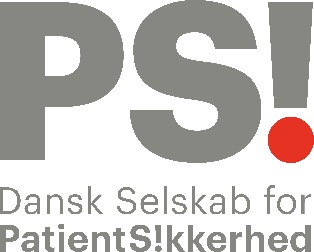 